State University of New York at FredoniaClassified EmployeesPerformance Program & Evaluation Instructions and Form                                     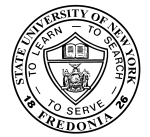 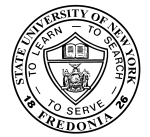 OverviewThe Performance Program and Evaluation cycle is the annual, contractually required process that establishes performance objectives and reviews and assesses an employee’s performance against those objectives.  InstructionsEvery classified employee has a Performance Program (PP) and Performance Evaluation (PE) completed annually. To realize maximum benefits from the Performance Management cycle Supervisors need to:Solicit an optional 1-page summary of performance accomplishments achieved during the current evaluation cycle.  Supervisors are encouraged to contact their immediate supervisor to secure their perspective regarding the employee’s performance.Prepare draft PE and PP forms and schedule a mutually convenient time to meet with the employee and discuss the draft PE and PP forms.Meet with the employee to review and discuss draft PE and PP forms.  As necessitated by information exchanged in the meeting, the supervisor modifies the draft PE and PP forms.Secure the employee’s signature on the finalized PE and PP forms, provide employee with a signed copy of both forms, forward the original forms to Human Resources, and provide copies as per distribution list. Note – employee must sign form to confirm receipt of program and evaluation. The Evaluation shall include a summary characterization of the employee’s performance as either “Satisfactory” or “Unsatisfactory” (). The supervisor shall also utilize the evaluation rating scale (e.g.: “Outstanding,” 
“Highly Effective,” “Satisfactory,” etc.) for the criteria listed on the form.The employee may provide written commentary regarding Evaluation. If commentary is included, it shall be listed on, or attached to the form and placed in the employee’s official personnel file. State University of New York at Fredonia                                      
Classified EmployeePerformance Evaluation Form	Employee Name	      			Department	      		Evaluation Period	      		To	      		Budget Title	      		Immediate Supervisor 	      	Part IUtilizing the scale of 5 (“Outstanding”) to 1 (“Unsatisfactory”) evaluate the employee’s performance against the Performance Program objectives. *Supervisors need to contact Human Resources if considering a ranking of “Not Effective”.Part II—Overall Evaluation  Satisfactory              Unsatisfactory*Supervisors need to contact Human Resources if considering am overall ranking of “Unsatisfactory.”Part III—Signatures_________________________________		     Supervisor’s Supervisor (Facilities Services only)		Date_________________________________		     Supervisor						Date_________________________________		     Employee    (confirms receipt of evaluation)		Datecc:	Official Personnel File	Employee	SupervisorRev. 5/10/12Evaluation RatingDescriptionDetails5OutstandingEmployee consistently exceeds job requirements4Highly EffectiveEmployee meets and often exceeds job requirements3SatisfactoryEmployee meets all job requirements2Satisfactory;  Needs ImprovementEmployee meets some job requirements; improvement is necessary1Not Effective*Employee does not meet minimum job requirementsN/ANot-ApplicableEmployee was unable to meet requirement due to constraint beyond their control.Evaluation RatingEffectiveness in PerformanceMay include:Current  in knowledge and practices related to position and assignmentsProduces accurate, timely and thorough workCompletes assignments on a consistent basis; 
promptly  responds to inquiries or service requestsProvides quality service to students and colleaguesReports to work and returns from breaks/lunch on a timely basisWorks effectively with othersComments on employee performance vs. Program objectives:Evaluation RatingMastery of Duties or TradeMay include:Ability to complete assignments within prescribed timelines and 
in accordance with pre-determined objective(s)As appropriate, provides leadership on assignment or to colleaguesMaintains equipment or tools in a satisfactory conditionUses equipment or tools  in a safe manner 
Comments on employee performance vs. Program objectives:Evaluation RatingInitiative, Adaptability and Continued Growth
May include:Creates solutions of value to the department or UniversityIdentifies problem and independently recommends solutionSolves problems or displays innovation or creativity in completing assignmentsAs appropriate, effectively uses technology to enhance services provided Adjusts well to changing conditions or prioritiesWilling to accept new assignmentsTraining program(s) attended, improved performance witnessed, additional education or credentials secured (e.g.: Continuing courses, Certificate programs, etc.)
Comments on employee performance vs. Program objectives:University Service - OptionalMay include:Attends University events in support of colleague, department or division.Provides service to department, University or Community 
(e.g.: SEFA, Campus committees, Relay for Life, Labor –Management, etc.)
University Service - OptionalMay include:Attends University events in support of colleague, department or division.Provides service to department, University or Community 
(e.g.: SEFA, Campus committees, Relay for Life, Labor –Management, etc.)
University Service - OptionalMay include:Attends University events in support of colleague, department or division.Provides service to department, University or Community 
(e.g.: SEFA, Campus committees, Relay for Life, Labor –Management, etc.)
Use this space to include positive aspects of employees participation which goes above and beyond: